Holding Classes on Microsoft TeamsInstructorsScheduling a Teams meetingOpen Microsoft Teams.Click the Calendar tab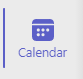 To schedule a meeting, click New Meeting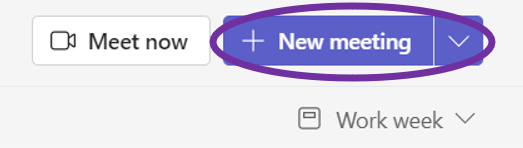 Give your meeting a title. Leave attendees blank for now. Set dates and durations of your class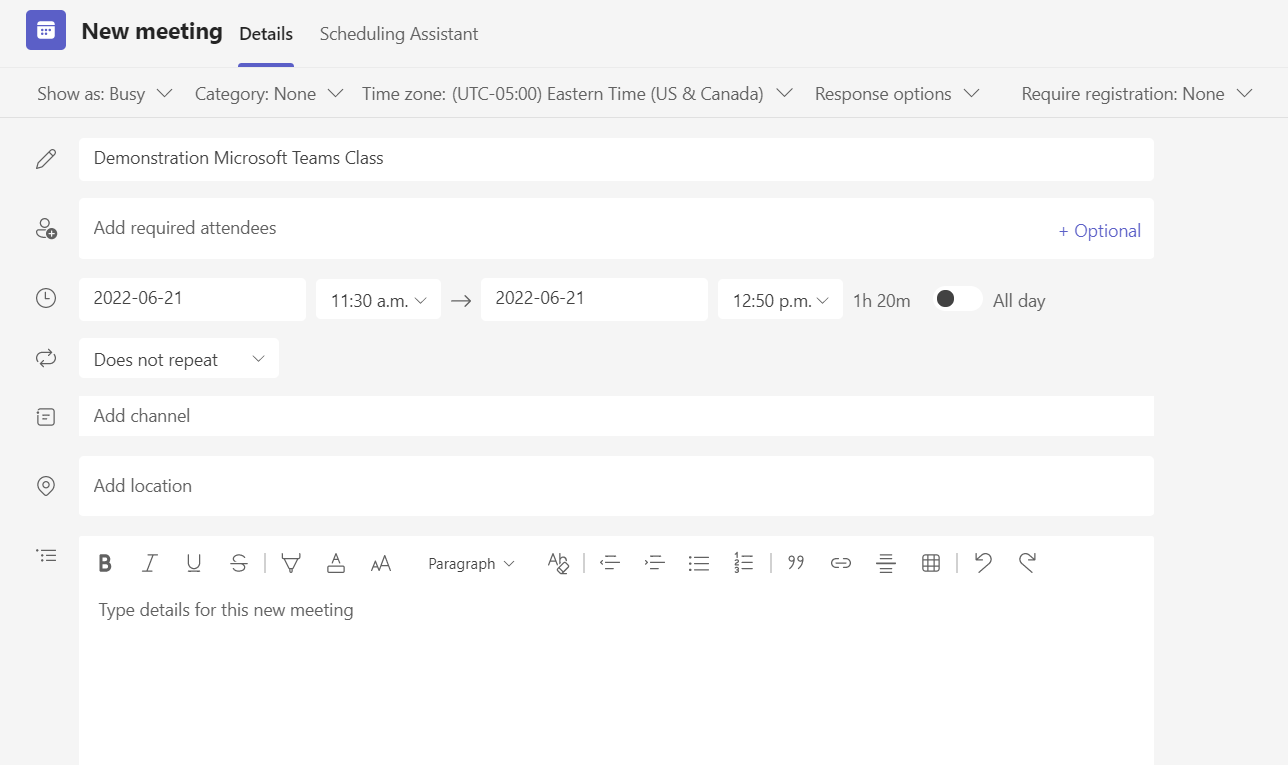 Set your scheduled class to repeatOpen the dropdown for repetition shown here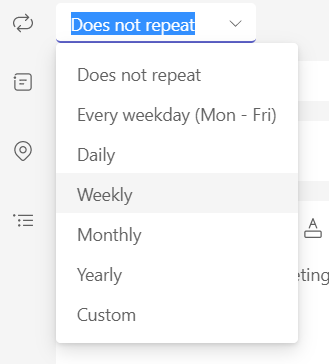 Set the repetition to what is appropriate for your course, likely weeklySelect days of the week and an end date for your class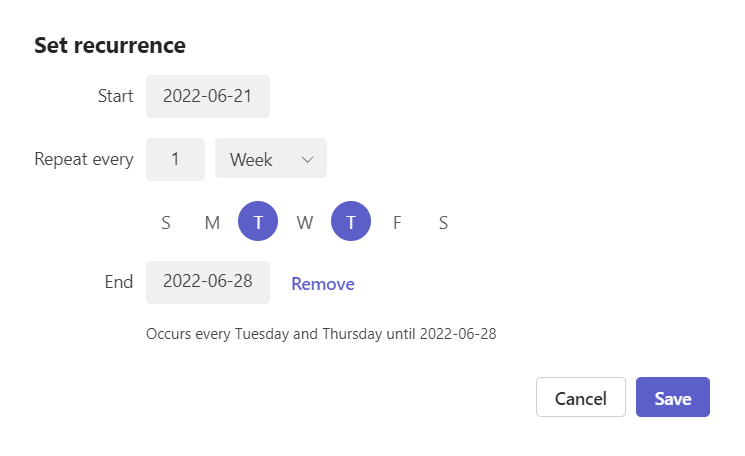 Click Save in this dialogue box and then click Save again in the meeting creation dialogue box.Your class will now appear in its scheduled time slot in your Teams calendar alongside other meetings and events.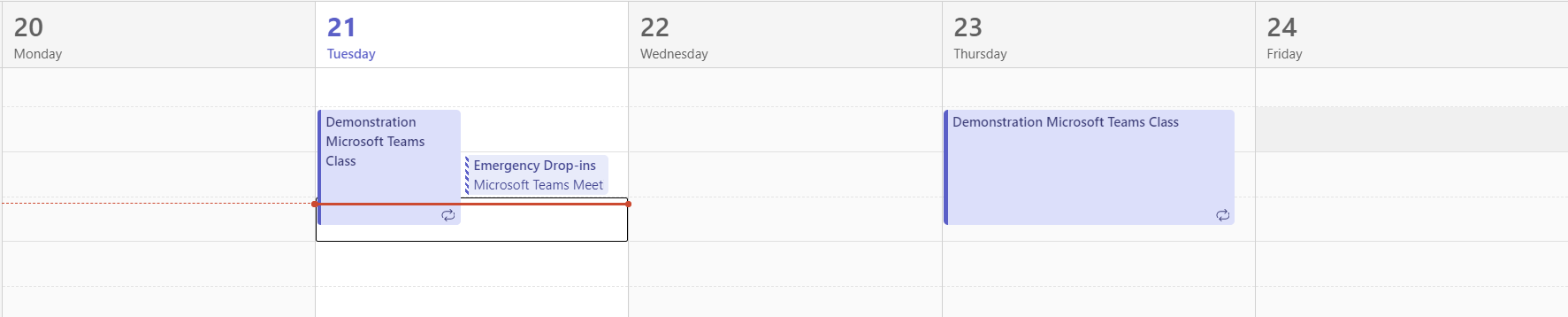 To join this class, click on today’s occurrence of it in your calendar. In the pop-up, click Join.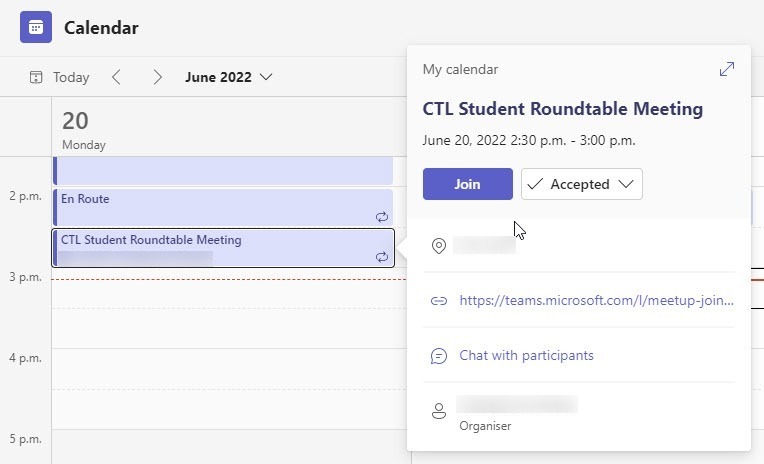 From here, skip to the steps outlined in Inviting Students to your Teams MeetingStarting a Teams meetingOpen Microsoft Teams.Click the Calendar tab.Click Meet now.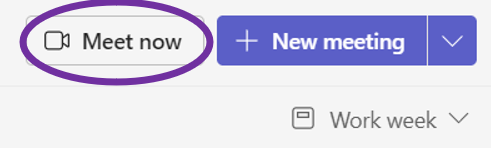 Enter a title for the meeting and click Start meeting.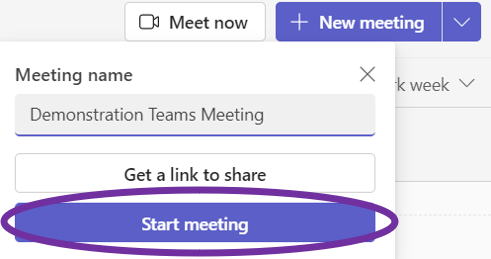 Click Join now.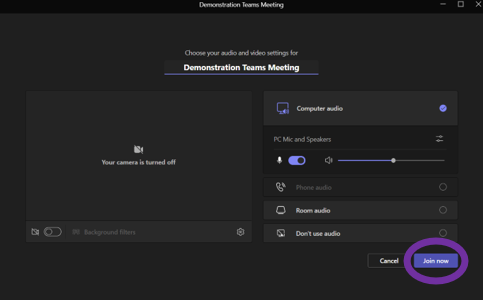 Inviting students to your Teams meetingClick Copy meeting link. A checkmark will appear and ‘Copied to clipboard’ will display.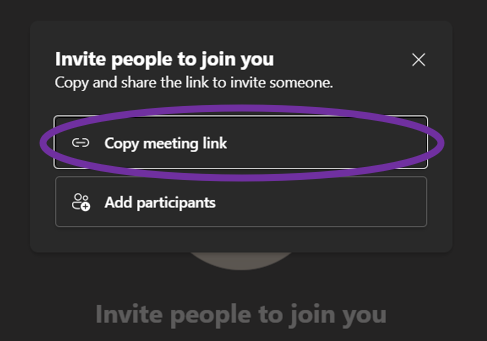 Open the Outlook app.Create a New EmailIn the To line, begin typing the course code of the course you want to send the code to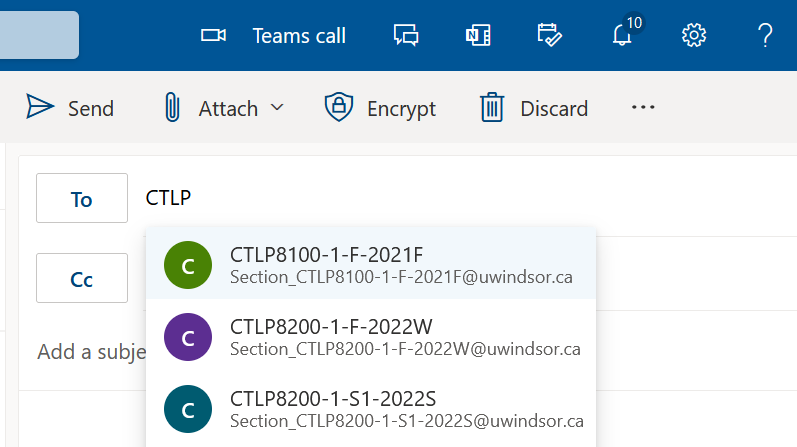 In the dropdown list that appears, select the appropriate course.Paste the link you copied into the email body.Send the email to your students. They will be able to use this link to join your meeting.